Australian Capital TerritoryVeterinary Practice (Inspector) Appointment 2021 (No 1)Notifiable instrument NI2021-223made under theVeterinary Practice Act 2018, section 109 (Inspector)1	Name of instrumentThis instrument is the Veterinary Practice (Inspector) Appointment 2021 (No 1).2	CommencementThis instrument commences the day after it is notified.3	AppointmentsThe ACT Veterinary Practitioners Board appoints Steven Ferguson as an inspector under the Veterinary Practice Act 2018.4	Term of AppointmentThe appointment commences the day after notification of this instrument for a period of three (3) years.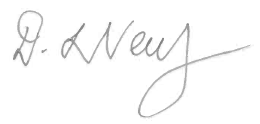 Dr Deborah NeutzePresidentACT Veterinary Practitioners Board12 April 2021